Conference Sponsorship Agreement 2014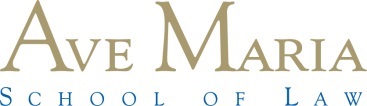 ESTATEPLANNINGEstate Planning ConferenceFriday, April 25, 2014, 8:00 a.m. – 4:30 p.m.Ave Maria School of Law, 1025 Commons Circle, Naples, FL 34119Karen Grebing, Marketing and Communications Specialist(239) 687-5404/kgrebing@avemarialaw.eduConference Target AudienceEstate planners, including attorneys, trust officers, accountants, insurance advisors, and wealth management professionals.Sponsorship Level Presenting Sponsor ($10,000)        Lunch Sponsors ($2,000) Partner Sponsors ($5,000)               Reception Sponsors ($1,500) Associate Sponsors ($2,500)           Breakfast Sponsors ($1,000)Sponsoring Business or Organization____________________________________________________________Terms and ConditionsWhen fully executed, this document will establish an agreement between Ave Maria School of Law herein after referred to as “AMSL” and the sponsoring business or organization referred to as “Sponsor” in support of the Estate Planning Conference 2014.The Sponsor agrees to pay AMSL as indicated above. Payment due upon signing of agreement. Please make checks payable to Ave Maria School of Law.In consideration of the payment detailed above, Sponsor shall receive appropriate acknowledgement as a sponsor of the Estate Planning Conference 2014 at the level indicated. Estate Planning Conference sponsorship recognition and opportunities include but may not be limited to those items outlined on the Conference Sponsorship Recognition and Opportunities page.Sponsor will provide all logos and images required for publication. It is understood and agreed that the entire agreement between AMSL and the Sponsor is contained herein and that this document supersedes all previous written and oral agreements, and negotiations relating to the conference sponsorship herein detailed. Any modification of this document shall be made in writing. The agreement is to be construed under the laws of the state of Florida.Sponsor AgreementName of authorized representative                                                                       TitleAddress                                                                          City                                        State                         ZipEmail address                                                                                   Phone numberSignature                                                                                                                        Date